                                    Var	                                                             Hayır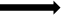 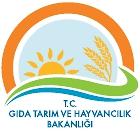 ORGANİK TARIM MEVZUATINA GÖRE SATIŞ YERİ DENETİMİ İŞ AKIŞ ŞEMASIBİRİM:İLM.BÜBS.ŞMA.ŞEMA  NO :GTHB.32.İLM.İKS/KYS.AKŞ.07.30HAZIRLAYANONAYLAYANÖZLEM DİNÇ ORTAÇALİ BAYRAKLI